Blízké ženy Franze KafkyřešeníFranz Kafka se nesmazatelně zapsal a stále zapisuje do dějin světové literatury. Ovlivněn mnoha uznávanými filozofy a literáty svým dílem ovlivnil řadu spisovatelů a stále ovlivňuje další a další. Není proto divu, že jeho život i dílo jsou předmětem zkoumání i různých interpretací. Přestože je Kafka považován za obtížně uchopitelného, objevují se snahy o jeho přiblížení dětem.Pracovní list pro žáky vyšších ročníků základních škol je součástí kolekce Franz Kafka, jejímž smyslem je připomenout osobnost spisovatele, který je neodmyslitelně spjatý s Prahou počátku minulého století a který se dnes řadí k nejvíce inspirujícím autorům světové literatury. Kafka pro mladé diváky _________________________________________________Zjistěte na internetu životní data Franze Kafky: 1883–1924 Napište na základě videa jména Kafkových sester: 
Elli, Valli, OttlaUrčete na základě videa, jaký vztah měla ke Kafkovi Dora Diamantová:přítelkyněCo jsem se touto aktivitou naučil(a):………………………………………………………………………………………………………………………………………………………………………………………………………………………………………………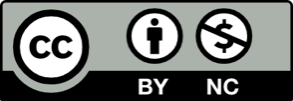 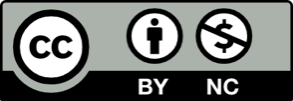 